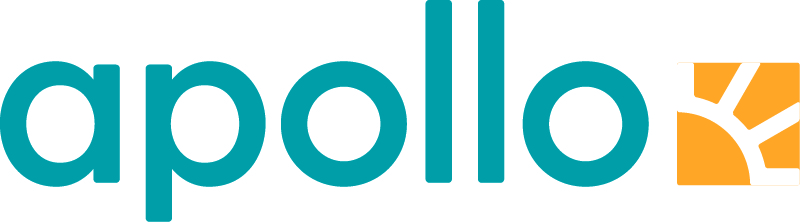 Nyhet! Apollo lanserer to nye Apollo Mondo hotellKanariøyene øker stadig i popularitet, og bare hittil i år har X % flere booket en reise dit. Til vinteren lanserer derfor Apollo to nye Apollo Mondo-hotell: Ett på Gran Canaria, og ett på Tenerife!Apollos satsning på konsepthotell under navnet ​Apollo Mondo har vært en stor suksess. Hittil har konsepthotellene kun vært tilgjengelige på sommerdestinasjoner i Hellas, Tyrkia og Kroatia – men med den økende interessen for Kanariøyene er det nå ​Gran Canaria og ​Tenerife som blir de første på vinteren.- Kanariøyene er en storfavoritt blant nordmenn på vinteren, og mange returnerer hit år etter år. I tillegg blir kvaliteten på hotell stadig viktigere for kunden, derfor er vi glade for å nå endelig kunne tilby Apollo Mondo-hotell på Gran Canaria og Tenerife, sier Beatriz Rivera, kommunikasjonsrådgiver i Apollo. ​Apollo Mondo-hotellene er et resultat av et tett samarbeid mellom Apollo og dedikerte hotelleiere, lokale kokker, gjester og inspiratører fra trenings,- reise,- og restaurantbransjen. Fellesmålet har vært å håndplukke det beste av det beste fra hver kategori. Resultatet? Hotell som er bygget på kundenes egne tilbakemeldinger – med det lille ekstra!Mondo på KanariøyeneEtt av konseptene til Apollo Mondo er Apollo Mondo Selected: utvalgte hotell med høy standard og komfort for både par og familier. Her finnes det fasiliteter som velutstyrte treningsrom og andre aktiviteter, Polly & Minos lekerom og lekeplass, flere basseng og en vakker strand eller golfbane i umiddelbar nærhet. Det er under denne kategorien de nye hotellene ligger.På det nyrenoverte hotellet ​Vital Suites på Gran Canaria skimter du både havet og sanddynene, samtidig som Maspalomas imponerende golfbane strekker seg helt inntil hotellet. Et fristende spa-anlegg med gratis inngang, velutstyrt treningsrom, kaffe- og juicebaren Mondo Coffee, Polly & Minos lekerom og lekeplass er bare noen av hotellets mange fordeler.​Green Garden Resort på Tenerife er også blitt oppdatert for å tilfredsstille Mondo-kravene, og nå er hotellet det perfekte valget for en deilig ferie for både golf-entusiaster og barnefamilier. Hotellet ligger nemlig side om side med golfbanen og bare ti minutter gange fra det imponerende badelandet ​Siam Park. - Apollo Mondo er hotellene vi er stoltest av, nettopp fordi de er utviklet på grunnlag av tilbakemeldingene fra kundene våre. Vi stiller derfor ekstra høye krav til disse hotellene både med tanke på fasiliteter, beliggenhet og aktivitetstilbud. Lokalt samarbeid er også en viktig del av konseptet. På Apollo Mondo skal du kjenne, lukte og smake at du er i vertslandet, og både Vital Suites på Gran Canaria og Green Garden Resort på Tenerife innfrir alle disse kravene, fastslår Rivera.Totalt består Apollo Mondo-konseptet av hotell i fire ulike kategorier: ​Apollo Mondo Selected, ​Apollo Mondo Family resorts, ​Apollo Mondo Duo, og ​Apollo Mondo Enjoy. I tillegg har Apollo samlet alle sine beste treningshotell under en sterk paraply:​ ​Apollo Sports. 